Institute for Logic, Language and Computation (ILLC)University of AmsterdamScience Park 107 1098 XG AMSTERDAM, THE NETHERLANDShttps://www.illc.uva.nlP H I L M A T H  /  E X P R E S S   S E M I N A ROnline research seminar in the philosophy of mathematics and the philosophy of logicOrganizers for the Spring Semester 2021  Luca Incurvati (ILLC • ERC EXPRESS Grant), Fabrice Pataut (SND) and Francesca Poggiolesi (IHPST)ZOOM : to attend please request a code from Leïla Bussière at bussiere@sequitur.eu FEBRUARY 2021 – MAY 2021 PROGRAMTuesday February 16: 4pm-6pmGreg Restall(University of Melbourne)TBATuesday March 16: 12am-2pmJustin Clarke-Doane(Columbia University)RUSSELL’S REGRESSIVE METHOD IN MATHEMATICS AND PHILOSOPHYTuesday March 30: 10am-12amLavinia Picollo(National University of Singapore)TBATuesday April 20: 4pm-6pmRosalie Iemhoff(Utrecht University)PROOF-THEORETIC FORMALIZATIONTuesday May 18: 6pm-8pmSeth Yalcin(University of California at Berkeley)TBA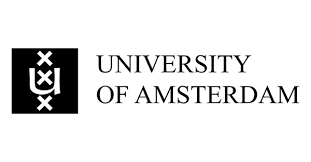 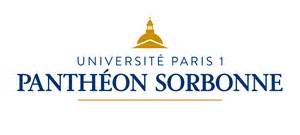 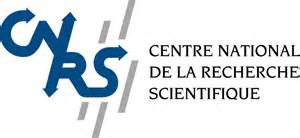 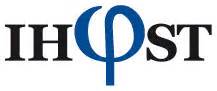 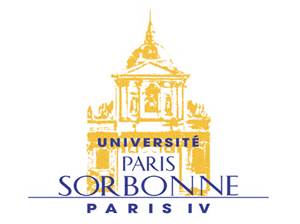 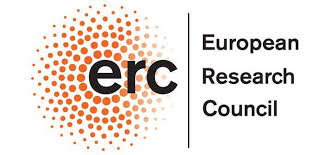 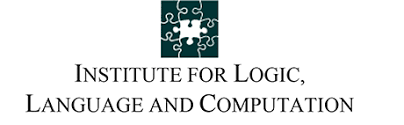 Institut d’Histoire et de Philosophie des Sciences et des Techniques UMR 859013, rue du Four 75006 PARIS, FRANCEhttps://www.ihpst.cnrs.fr               Sciences, Normes, Démocratie              UMR  8011                 17, rue de la Sorbonne, Bureau G0 75231 PARIS CEDEX 05, FRANCE          https://www.facebook.com/sndsorbonne